Reading Lesson PlanWorksheet #1Pre-Activity BrainstormingWho is the king of animals to each part ? (at present)Discuss with a pair, write down only one in each spaceGenerally, aggressiveness and violence of animals are proportional to their size. So we know the king of animal, ground sector is lion or tiger, marine is whale or shark, and air is eagleAs like animals, most of nations military is consist of three sector, Army, Navy contained Marine, Air force. Those defend the country from the ground, from the sea, and from the sky.Worksheet #2, Pre-Activity New VocabularyFill in the blank with proper meaning.  Match each definition. Reading text  《Military introduction》 National Defense ObjectivesThe National Defense Objectives are: “protecting the nation from external military threats and attack,” “supporting a peaceful reunification of the Korean peninsula,” and “contributing to regional stability and world peace.” These objectives are discussed below in detail:First, the constant military threats and provocations from North Korea are the primary security threats the ROK faces today. In particular, North Korea’s nuclear weapons including ballistic missiles, weapons of mass destruction (WMD), cyber-attacks and terrorism pose major threats to our national security. Second, the ROK will achieve sustainable peace that is oblivious to the fear of nuclear proliferation, and make preparations for a blissful era of reunification that both Koreas can look forward to.Third, within the framework of the ROK-U.S. Alliance, the ROK will promote common interests with regional neighbors and increase strategic cooperation. the ROK will strive to regional stability and world peace.               Military Organization and forces| Army | The Army consists of the Army Headquarters, two Field Army Commands, the Second Operations Command, Capital Defense Command, Special Warfare Command, Army Aviation Operations Command, Missile Command and support units. The key organizations and assets of the Army are detailed in <Chart 3-2>:  The Army, while maximizing its current capabilities through their efficient deployment, is also continuously reinforcing its intelligence, surveillance and reconnaissance (ISR) capabilities including reconnaissance UAVs capable of carrying out integrated offensive, full-battlefield operations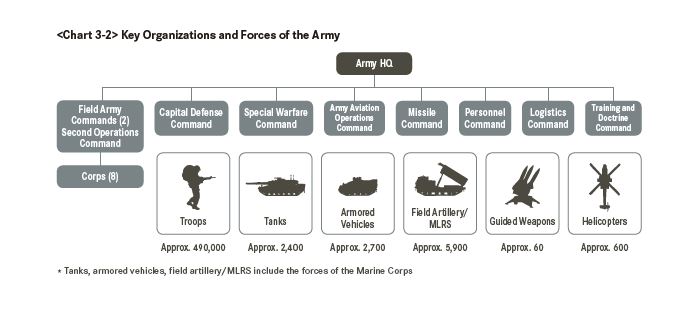 | navy | The Navy, organized under the Navy Headquarters, is composed of the Naval Operations Command, Marine Corps Headquarters, Northwest Islands Defense Command(NWIDC), and various support units. The key organizations and assets of the Navy are shown in <Chart 3-3>: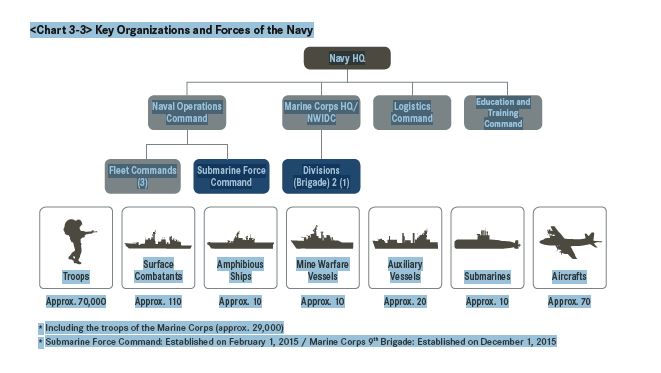 The Naval Operations Command has command authority over naval operations as a whole, conducting anti-surface operations, anti-submarine operations, mine and counter-mine operations and amphibious operations. The Marine Corps Headquarters is in charge of amphibious operations, while also being responsible for defense operations in its assigned areas and coastal islands. | Air force | The Air Force is composed of the Air Force Headquarters, Air Force Operations Command and various operations and support units. The key organizations and assets of  the Air Force are as shown in <Chart 3-4>: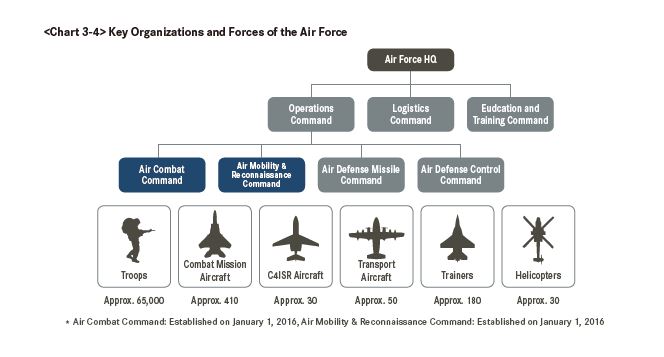 The Air Force Operations Command (AFOC) has command authority over overall air operations, carrying out counter-air operations (CAOs), air interdiction (AI) operations and close air support (CAS) operations. As part of a move toward a more centralized control of air operations, the AFOC has recently re-organized its Southern and Northern Combat Commands into the Air Combat Command and the Air Mobility and Reconnaissance Command, respectively.Worksheet #3 Main Idea□  Read the text and find the correct answer                 Reading  Comprehension Question for Main IdeaQ1. What is the best title for the passage?    ⒜ difference of defense and military ⒝ our national defense objectives and organization⒞ introduce to army, navy and air force⒟ protection and aggressionQ2. Circle T if statement is true or Circle F if it is false.   ⒜ The national Defense Objectives are consist of three points in the text.         ( T  / F )     ⒝ Air force is contained of the Marine Corps Headquarters   ( T  /  F )Worksheet #4 Details□  Read the text and find the correct answerReading  Comprehension Question for DetailsQ1. There is one sentence wrong  with the contents of  national defense        objectives.  Choose one from the sentence below.     ⒜ protection of the country from the enemy threats and aggression  ⒝ supporting peaceful reunification  ⒞ contribution to regional stability and world peace       ⒟ obtaining soldiers and budgetsQ2.  There is one sentence wrong  with the contents of  the  Army         Choose one from the sentence below.      ⒜ The Army is consist of the Headquarters and various troops. ⒝ The Army weapon is contained with tanks, helicopters, ships ⒞ The Army is continuously reinforcing its capabilitiesQ3.  Choose one the correct answer below.     ⒜ The Navy conducts and leads the Marine Corps ⒝ The Air force has  more soldiers than  the Army ⒞ We have some  nuclear weapons.Worksheet #5,Main Activity Free ProdutionWhat is the best necessary military weapons  in Korea at present ?Worksheet #6, SOS Activity-1Worksheet #7, SOS Activity -2The 10 most powerful militaries nations in the world☐ Listening  ☐  Speaking   ☐ Reading   ☐ Grammar  ☐ WritingTopic:  Our military Instructor:Lee, DongChan (Chan)Level:IntermediateStudents:12Length:35 MinutesMaterials:White Board, board markers, worksheet #1 Brainstormingworksheet #2 New vocabulary, worksheet#3 Main ideaworksheet #4 Details, worksheet #5Free productionworksheet #6 Sos activity-1, worksheet #7 Sos activity-2Aims:Students will be able to understand about our military organization and specificStudents will be able to speak their opinion about military by debatingStudents will be able to improve their reading and speaking ability by reading and discussing  the topic with other students.Language Skills: Speaking: Ss will speak  sharing their ideas in a groupListening: Ss will listen to the teacher’s presentation, and classmate’s opinionsReading: Ss will read the data, information worksheet.Writing: Ss will write take notes while reading, and discussing with the classLanguage Systems:Lexis: New vocabulary related to militaryPhonology: pronunciation of new vocabulary wordsFunction: pair work, article reading and speakingDiscourse: interaction between studentsAssumptions:Students already know Ss have learned about our military at least once in their lifeSS are aware of importance about defense ministry and securitySs know how to skim and scan, and can discuss with other students in English.Anticipated Errors and Solutions:Some students may not know much about militaryI will explain the basic background of militarySome students may not be able to understand the text and have difficulties.Give the students extra time, and help the students Some students may be finished reading much earlier than other students.I will discuss the topic with the finished students, making sure they have       understoodReferences: http://www.mnd.go.kr/mbshome/mbs/mnd/http://dic.daum.net/word/view.do?wordid=eew000015940&q=regimehttps://www.google.co.kr/search?source=hp&ei=AE9gW5-RCMXr-QaGgb_YDg&qhttps://namu.wiki/w/%EC%84%B8%EA%B3%84%20%EA%B5%B0%Lead-InLead-InLead-InLead-InMaterials: NoneMaterials: NoneMaterials: NoneMaterials: NoneTimeSet UpTeacherStudent1minWhole classGreetingAsk what Ss had lunch.“What did you have for lunch?”“I hope you had a nice lunch.”GreetingAnswer what they had  lunch.Pre-ActivityPre-ActivityPre-ActivityPre-ActivityMaterials: boards, markers, worksheet #1 Brainstorming, worksheet #2 New vocabularyMaterials: boards, markers, worksheet #1 Brainstorming, worksheet #2 New vocabularyMaterials: boards, markers, worksheet #1 Brainstorming, worksheet #2 New vocabularyMaterials: boards, markers, worksheet #1 Brainstorming, worksheet #2 New vocabularyTimeSet UpTeacherStudents2min.2min3min2minPairsWhole classIndividuallyWhole class1. Prediction* BrainstormingDo you like animal? Do you know many types of animals in the world?Who are the most powerful animals  in the land, sea, air? I will give you a worksheet#1.Discuss about this with your partner.You have 2minutes* ICQWhat are you going to do?Are you doing alone? How much time do you have?Now we will talk about this in whole class. Who’s the king of animals in land? Sea? Air?Do you love our nation and our military? Do you know how is our military organized? Today’s topic is “Our military”(Write the topic on the board)* Pre teaching VocabularyInstructionBefore we read  the text, let’s learn some new vocabularies. I will give you a worksheet#2. Find the best match for each question individually.If you hardly guess the meaning of the word, just raise up your hand then I will work with you. Now you have 3 minutes.* ICQWhat are you going to do?Are you doing alone? How much time do you have?Okay, start now.* MonitoringMonitor discreetly. Give time warning.Ask for help if there are any words that can not be guessed.Time is up.* Check answersLet’s check the answers together.What did you get for number 1?OK. Good job!Talking about the questions  with the partner.Working on the worksheet#1Answering the teacher’s  questions.Answering the teacher’s  questions.Working on the worksheet#2Listen to T’s introduction. Ss find the best match.Practice worksheet individually.Stop practicing the worksheetCheck answers with TMain ActivityMain ActivityMain ActivityMain ActivityMaterials: Materials, worksheet #3,#4, #5 , TextMaterials: Materials, worksheet #3,#4, #5 , TextMaterials: Materials, worksheet #3,#4, #5 , TextMaterials: Materials, worksheet #3,#4, #5 , TextTimeSet UpTeacherStudents4 min1min3min2min6min2minIndividuallyWhole classindividuallyWhole classgroupWhole class1. Skimming for the main idea It’s time to read the text about military. I’ll give you the text and worksheet #3.This time after you will read the text, find the main idea and answer the questions.You have 4 minutes to skim the text.Read the text alone. ICQHow much time do you have?What should you do?Are you working alone?One minute leftOk, times up!Let’s check the answers. What’s the answer for number 1?2. Scanning for detailsThis time, scan the text and find the answers to the questions on the worksheets#4. You will do this alone. I’ll give you 3 minutes .ICQWhat do you have to do?Are you working alone?How much time do you have?Monitor and assist Ss having difficulty. Time’s up!Check  the answers together. What’s the answer for number 1?3. Free Prodution Now, let’s do fun activity. I’ll give you worksheet#5.Before we’ll divided with group 3 to work together. Look at this. This weapons you see  on the worksheet are dangerous  but are essential for our country defense. Choose the best necessary weapons in Korea.First of all, select 7 things individually, and then 5 things as a group. Finally I will decide three things through discussion of everyone.Now, just complete the group discussion. You have 6min.  Work with a group. You will share your acting to your classmates.Let’s start!”ICQHow much time do you have?What should you do?Are you working a group?Run the task.Monitor and help Ss as neededOne minute left.Times up!Let’s check What’s the best necessary weapons in a class?From C group, What is the best necessary weapons ?At first,     next group,  ______Like your thoughts, I think so.This weapons is essential to need for our nations defense. Read the text  Checking the answersWork on the worksheet. . Ask for help if they need help. Work on the worksheetAttending final choicePost ActivityPost ActivityPost ActivityPost ActivityMaterials: Materials: Materials: Materials: TimeSet UpTeacherStudents2min1min1minWhole classWhole classWhole class1. Error CorrectionCorrect Ss’ errors after monitoring.Before wrapping up today’s lesson, we’ll review some errors.2. FeedbackDid you have fun today?What did you learn today?Was it helpful to think about our military situations?(share student’s ideas and wrap up the class)3. ConclusionToday’s class is great. I’m so proud of you. Please review to learn today. I hope you become a good patriot.Have a nice day. See you next time.Trying to self –correct their errors.Give their feedback to the lesson.Appreciate T’s lesson.SOS ActivitySOS ActivitySOS ActivitySOS ActivityMaterials: Worksheet #6, #7Materials: Worksheet #6, #7Materials: Worksheet #6, #7Materials: Worksheet #6, #7TimeSet UpTeacherStudents7minWholeclassWe are going to play a fun activity.Suppose our class is an army quadrant. So you are all soldiers. you must complete the mission for hardworking classmate.Listen to T’s explanationsI prepared a mission card for you.You should choose one card and run it individually. You do your best to complete it.Are you ready now?I’ll give you a mission card in turn.(Worksheet#6)ICQAre you running alone?What do you do?  Next, let’s set the order of activities.First come out and complete the mission.(Please make it within 2 minutes)1.singing in Eglish2.salute3. dancing4. education feeling5. nothing etcNext, this worksheet is your homework(Worksheet  #7)Hand out Worksheet #6Hand out Worksheet #7 evaluategroundseaairsizeAggressiveness(violence)kingWORDEXAMPLEProvocation (C)A : relating to or characteristic of the motion of objects moving under their own momentumReunification(H)B : provide with headquartersBallistic (A)C : unfriendly behavior that causes anger or resentmentRegime(F)D : growth by rapid multiplication of partsProliferation(D)E : the aggregation of a country’s military aircraftAlliance(K)F : the organization that is the governing authority of a political unit.Headquarter(B)G : handling an operation that involves providing labor and materialsCommand(J)H : the act of coming together againAviation(E)I : laying explosive something in concealed place to destroy enemy personnel and equipmentLogistics(G)J : an authoritative direction or instruction to do somethingMine(I)K : the state of being allied confederatedWeapon TypesYour Ranking(Pick 7)Group Ranking(Pick 5)Class Ranking(Pick 3)1. Missile                   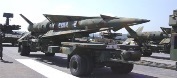 2. Submarine            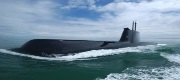 3. Tank                       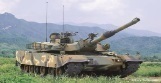 4. Combat fight        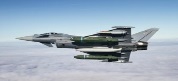 5. Helicopter             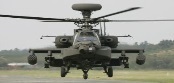 6. Nuclear weapon   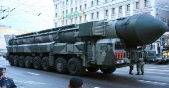 7. Combat ship          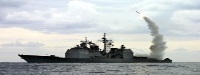 8. Stealth fight          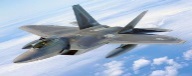 9. Stealth ship           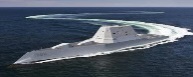 10. Biochemical weapon  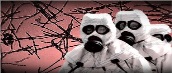 11. Nuclear carrier   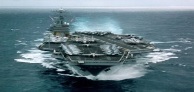 12. Armored vehicles 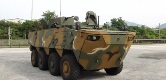 13. cannon                      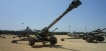 #1 Your Misson	I should shout in front of my classmates.“I love my classmates, I will salute twice for you.” → Salute relief is “Tesol”#2 Your MissonYour mission is just to rest.Congratulations!!!#3 Your MissonYou dance with your dancing classmates. Only for two minutes. Call the dancing members sitting in the class and dance them together.#4 Your MissonWhat’s feeling after Tesol education?#5 Your MissonYour mission is just to rest.Congratulations!!!#6Your MissonYou dance with your dancing classmates. Only for two minutes. Call the dancing members sitting in the class and dance them together.#7Your MissonPlease sing one song with your classmate.Call the singing members sitting in the class .Only song in English#8Your MissonYou dance with your dancing classmates. Only for two minutes. Call the dancing members sitting in the class and dance them together.#9 Your MissonPlease sing one song with your classmate.Call the singing members sitting in the classOnly song in English#10 Your MissonYour mission is just to rest.Congratulations!!!RankingAvailable ManpowerMilitary budgetTotal1ChinaUSAUSA2India ChinaRussia3USARussiaChina4BrazilEnglandIndia5PakistanJapanEngland6RussiaIndiaFrance7JapanFranceGermany8IranItalyTurkey9TurkeySouth KoreaSouth Korea10GermanyBrazilJapan           《Word Bank》France,  USA,  Russia,  South Korea,  England,  China,  Japan,  India,Germany ,  Turkey,  Italy, Israel, Canada, Spain, Brazil, Iran, Taiwan,Australia, Mexico, Pakistan, North Korea           《Word Bank》France,  USA,  Russia,  South Korea,  England,  China,  Japan,  India,Germany ,  Turkey,  Italy, Israel, Canada, Spain, Brazil, Iran, Taiwan,Australia, Mexico, Pakistan, North Korea           《Word Bank》France,  USA,  Russia,  South Korea,  England,  China,  Japan,  India,Germany ,  Turkey,  Italy, Israel, Canada, Spain, Brazil, Iran, Taiwan,Australia, Mexico, Pakistan, North Korea           《Word Bank》France,  USA,  Russia,  South Korea,  England,  China,  Japan,  India,Germany ,  Turkey,  Italy, Israel, Canada, Spain, Brazil, Iran, Taiwan,Australia, Mexico, Pakistan, North Korea